                       КАРАР                                                           ПОСТАНОВЛЕНИЕ                  10 август 2015  йыл                №   24               10  августа  2015 года                 Об обеспечении  мероприятий по выполнению плана по оповещению, сбору и отправке мобилизационных ресурсов в ВС РФ на территории сельского поселения Мутабашевский сельсовет Во исполнение Федеральных законов  № 1216 от 19 октября 1998 года "Положения о призыве на военную службу по мобилизации граждан, приписанных к воинским частям (предназначенных в специальные формирования) для прохождения военной службы на воинских должностях, предусмотренных штатами военного времени, или направления их для работы на должностях гражданского персонала Вооруженных Сил Российской Федерации, других войск, воинских формирований, органов и специальных формирований; Указа Президента Российской Федерации от 2 октября 1998 года № 1175 "Об утверждении Положения "О военно-транспортной обязанности»,  решения «СЗ» Суженного заседания Администрации муниципального района Аскинский район № 04/СЗ от 25 июня 2015  года ПОСТАНОВИЛ:1. Для своевременного и организованного проведения мероприятий по оповещению, сбору и отправки ГПЗ и поставке техники в ВС РФ создать при администрации сельского поселения штаб оповещения и пункт сбора под   руководством главы администрации сельского поселения.В состав управления ШО и ПС включить участкового уполномоченного полиции  Валиева Р.Ф          2.В штаб оповещения  и  пункт  сбора назначить  2  состава:  основной          -начальник  штаба оповещения и пункта сбора - Сафин Илдус Ваисович           -тех. работник по оповещению, сбору и отправки граждан - Ахматгалиева Марина Камильевна          -начальник группы розыска - Валиев Раушат Фатхинурович          -посыльные - Исламова Райса Шамселисламовна                       Байбурин Марат Гатуфович                       Халиуллин Мударис Фатхинурович                       Халиуллина Лейсан КабировнаРезервный-начальник  штаба оповещения и пункта сбора- Ахматгалиева Марина Камильевна- тех.работник по оповещению, сбору и отправки граждан-Халиуллина Лейсан Кабировна-начальник группы розыска- Халиуллин Мударис Фатхинурович посыльные-           Гизетдинова Разиля Галиевна                     Минниахметова Фасиля Динисламовна 3. Для оповещения граждан, подлежащих призыву в ВС РФ, определить маршруты оповещения по месту работы и по месту жительства согласно приложению №1.      Кроме того, ответственному за ведение воинского учета управляющему делами Ахматгалиевой М.К на каждый маршрут предусмотреть резервного посыльного.4.  Занятия с аппаратом усиления, посыльными  проводить 2 раза в год.5.  Пункты оповещения и сбора разместить в здании администрации сельского поселения.Ответственному за ведение воинского учета управляющему делами Ахматгалиевой М.К подготовить схему размещения управления и аппарата усиления, места сбора граждан и место сбора поставляемой техники; изготовить таблички для кабинетов, где будут располагаться должностные лица, а также повязки на весь личный состав.6.  Для оповещения граждан, проживающих в отдалённых населённых пунктах, работающих за пределами территории администрации, а также для доставки призываемых граждан на пункты сбора военного комиссариата и в воинские части выделить в распоряжение главы администрации  автомобили согласно решению Суженного заседания Администрации муниципального района Аскинский район № 04/СЗ от 25 июня 2015  года и постановление  главы сельского поселения № 23 от 10.08.2015 года7. Обязать всех руководителей торговых организаций, частных предприятий, расположенных на территории администрации и осуществляющих продажу спиртных напитков, с началом мобилизации прекратить их продажу до особого на то распоряжения.8. Ответственному за ведение воинского учета управляющему делами Ахматгалиевой М.К документы по выполнению мероприятий, количество призываемых граждан и поставляемой техники из организаций, расположенных на территории администрации, сверять с отелом военного комиссариата  ежемесячно во вторую неделю по вторникам и своевременно вносить все изменения в документах.9 Питание лиц, привлекаемых в аппарат усиления, организовать в здании администрации сельского поселения за наличный расчёт .10. Для медицинского обеспечения в период проведения мероприятий определить имеющийся  на территории сельской администрации медицинский пункт со штатным персоналом.11. Место для укрытия аппарата усиления и ГПЗ, предназначенных в ВС РФ определить в здании администрации сельского поселения12. Данное постановление довести до исполнителей под роспись в части их касающейся.Глава Сельского поселения Мутабашевский сельсовет муниципального района Аскинский район Республики БашкортостанИ.В.СафинБАШКОРТОСТАН  РЕСПУБЛИКАҺЫАСКЫН  РАЙОНЫ  МУНИЦИПАЛЬ РАЙОНЫНЫҢ  МОТАБАШ  АУЫЛ  БИЛӘМӘҺЕ ХӘКИМИӘТЕ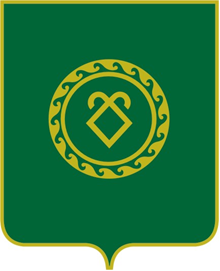 АДМИНИСТРАЦИЯСЕЛЬСКОГО ПОСЕЛЕНИЯМУТАБАШЕВСКИЙ СЕЛЬСОВЕТМУНИЦИПАЛЬНОГО РАЙОНААСКИНСКИЙ РАЙОНРЕСПУБЛИКИ БАШКОРТОСТАН